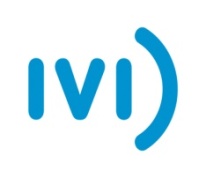 Nueva técnica de reproducción asistida NACE EN IVI EL PRIMER BEBÉ EN ESPAÑA CON TECNOLOGÍA AneVivoLa tecnología AneVivo ha sido desarrollada por la prestigiosa compañía suiza Anecova e implementada por primera vez en España por la clínica IVI BilbaoEste innovador dispositivo permite la fecundación y el desarrollo del embrión in vivo (dentro de una cápsula porosa en el útero de la madre) en lugar de in vitro (en el laboratorio), lo que permite un proceso más naturalBILBAO, 03 DE MAYO DE 2016IVI Bilbao ha logrado por primera vez en España el nacimiento de un bebé mediante una nueva técnica de fecundación natural llamada AneVivo, desarrollada por la compañía suiza Anecova y seleccionada como tecnología pionera en 2008 por el Foro Económico Mundial. AneVivo permite la fecundación y el desarrollo temprano del embrión en el útero, en lugar del laboratorio.El proceso consiste en la introducción de los óvulos y espermatozoides unidos en el dispositivo intrauterino para que la fecundación y el posterior desarrollo embrionario se produzca en el útero. Posteriormente, se retira el dispositivo y se procede a la selección de los mejores embriones que se introducirán de nuevo en el útero materno. “Este método permite que el embrión sea fecundado y se desarrolle desde las primeras horas en su medio natural y en las mismas condiciones de luz, temperatura y nutrientes que tendría si hubiera sido concebido de manera natural. Desde el punto de vista psicológico permite a los padres acercarse más al proceso de reproducción asistida”, explica el Dr. Marcos Ferrando, director médico de IVI Bilbao.Esta tecnología hace posible el libre paso de fluidos, nutrientes y otros componentes celulares y no celulares a través de una membrana porosa, facilitando la interacción entre embriones y entorno materno de un modo más fisiológico. “En IVI Bilbao hemos validado AneVivo obteniendo unos resultados muy positivos. De hecho, estamos ofreciendo este procedimiento a nuestros pacientes”, apunta el Dr. Ferrando.Anecova está empezando a comercializar la tecnología AneVivo en determinados centros de prestigio internacional. IVI Bilbao ha sido uno de los primeros centros en utilizarla y ha participado activamente en su desarrollo. “Estamos orgullosos de que IVI Bilbao haya dado a luz al primer bebe fruto de la fecundación natural a través de esta avanzada tecnología. Esta clínica española se ha convertido en un centro de excelencia para los procedimientos de fecundación natural en reproducción asistida”, comenta Martin Velasco, presidente y fundador de Anecova.  Sobre AnecovaAnecova es una compañía médica suiza de innovación tecnológica ubicada en el EPFL Innovation Park en Lausanne. Anecova está trabajando en la actualidad con científicos y compañías líderes mundiales en reproducción asistida con el objetivo de desarrollar un acercamiento más natural a las técnicas y tratamientos de reproducción asistida. La compañía tiene la certificación ISO y su dispositivo AneVivo tiene la certificación europea (marca CE), además de haber recibido la aprobación de diferentes normativas europeas, incluyendo la HFEA en Inglaterra. Para más información: www.anecova.comSobre IVIIVI nació en 1990 como la primera institución médica en España especializada íntegramente en reproducción humana. Actualmente cuenta con más de 50 clínicas en 11 países y es líder en medicina reproductiva.Para más información: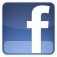 IVI. 963173610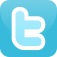 Ricardo Pedrós. Ricardo.pedros@ivi.es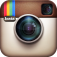 Lucía Renau. lucia.renau@ivi.es Vicky Vila. vicky.vila@ivi.es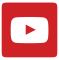 Dori Argente dori.argente@ivi.es José Manuel Granero josemanuel.granero@ivi.es